【AxisUltraデータ提供有りの保存方法】　　　　　　　　　　　　　[保存形式：Vamas]1. 解析ソフトVision ProcessingのFileを開き、Open Dataset for Processing...をクリック。 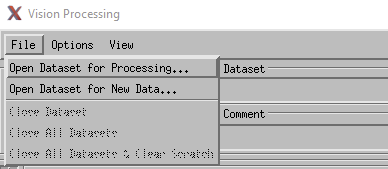 2. データを選び開く。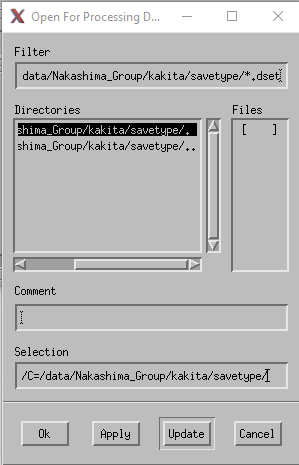 3. 保存したいデータにチェックを入れて、OptionsのBrowserActions...を選択する。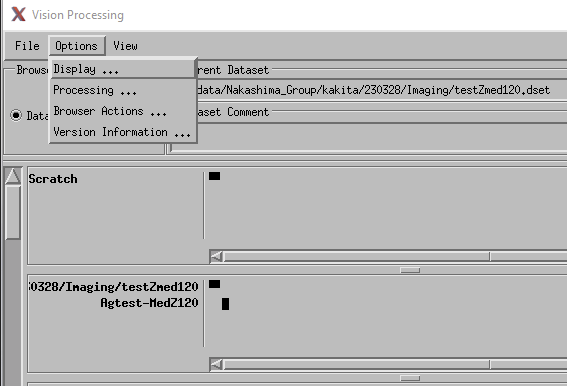 4. Describeをクリックして、VamasFileを選択。Applyクリック後、保存先保存名指定して保存。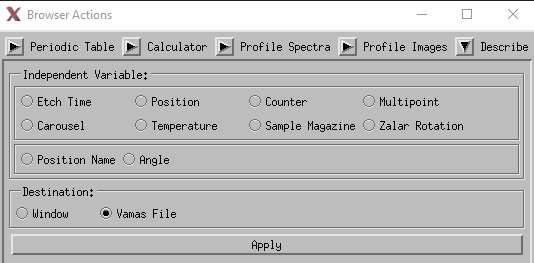 